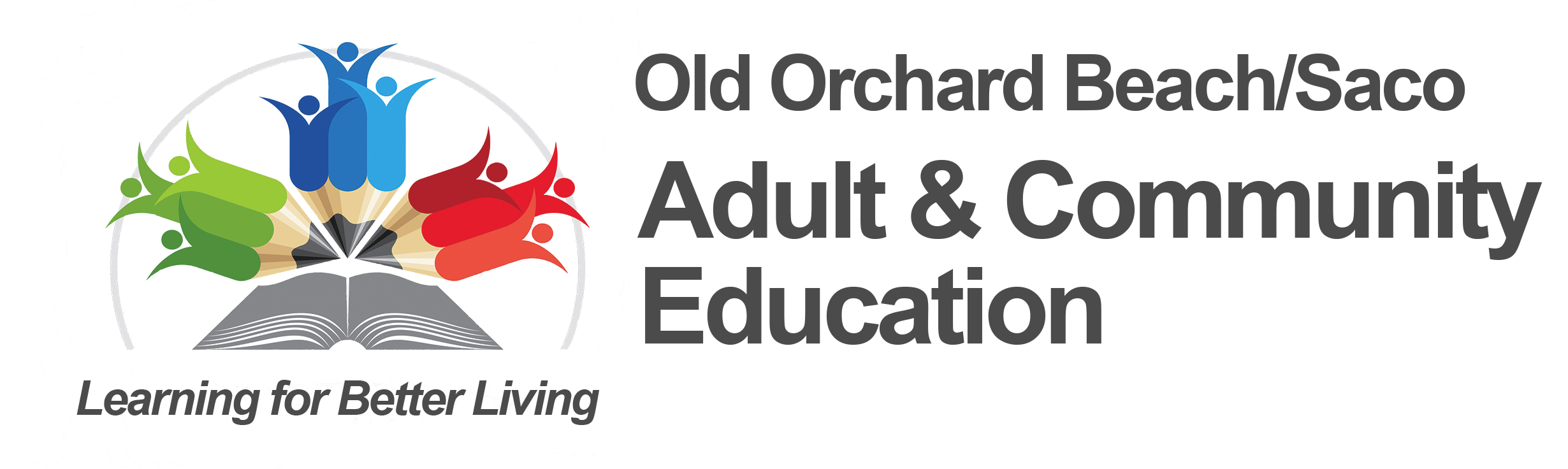 Materials List – Spring / Summer 2022**NOTE	Please do not purchase materials until you know your class will run.Proof of registration required for all classes not held at OOB High School.Masks & Physical Distancing Required for All In Person Classes.14 Days to Stop Smoking: Purchase the Retrain Your Brain To Successfully Stop Smoking eBook ($10).Advanced Beginner French: Berlitz French Picture Dictionary by Berlitz Publishing, ISBN 9781780044774 (approximately $10 on Amazon).
Advanced Beginner Guitar: Nylon or steel stringed guitar, soft or medium picks, a tuner, and Hal Leonard Guitar Method Complete Edition: Book 1, 2 & 3 by Will Schmid and Greg Koch (approx. $15).
Beginner American Sign Language: Signing Illustrated Expanded by Mickey Flodin  ISBN-13: 978-0399530418 or ISBN-10: 039953041X (approx. $15, Amazon).Beginner Blacksmithing: Wear long pants, closed-toe shoes. No polyester/synthetic material. Bring a drink/snack.
Beginner Chess: Chess board/set. Recom. text: The Complete Book of Chess Strategy by Jeremy Silman.Beginner Digital Photography: DSLR camera, fresh batteries and a memory card. Optional: Laptop.
Beginner / Intermediate Golf: **Bringing your own clubs is HIGHLY recommended.** Please notify Adult Ed if you need them. Wear sneakers/golf shoes and collared shirts. No jeans or T-shirts allowed.
Drumming 102: one 12-inch drum pad with two 5A drum sticks (approx. $30 on Amazon).Folk Art Rug Hooking: Review designs/kits at jconnerhookedrugs.com and email jconnerhookedrugs@gmail.com specifying your choice(s) of a small mat or chair pad ($41-$60, payable to instructor in class). Bring lunch and a pair of sharp fabric scissors. 
Glass Painting & Design: Bring designs/inspirations, fine to medium-sized acrylic paint brushes in sizes: 2/0, 1, 4 & 8, one glass (clear is preferred) item to paint. Ex: wine or pint glasses; glass plate, coffee mug, vase (approx. $10-$15). 
Hooping: Hoop and wear clothing that is easy to move in. NOTE re purchasing your hoop: Get a beginners MDPE hoop (for waist hooping) or Polypro hoop (for off body tricks). If you have a weighted hoop, use it for waist hooping and get a kid’s toy hoop for off body tricks, as a weighted may hurt your hands.Intro to Bike Repair & Maintenance: Bring your own bike and wear clothes for getting dirty. Intro to Drawing: Drawing pad, pencil-charcoal, soft or extra soft vine; Strathmore charcoal paper, gum or kneaded rubber eraser and an easel (optional, for physical distancing) (approx. $20).
Meditation & Breathwork: Bring an extra layer and a yoga mat.
Mermaid Swim / Siren Swim: Chart for your Mermaids size/color (available upon request and online) must be sent to instructor as soon as possible. Wear swimming attire, bring a towel, nose clip, water and goggles, if needed.
Mixed Media Art: Drawing paper, pencil, eraser, a glue stick, scissors or X-acto knife, any water-based paint of choice, photos or magazines with lots of desired color you don’t mind cutting, and any other media that has color or value. (approx. $10).

Outdoor Adventures in Watercolor:  1 small tube each: Cadmium Yellow, Lemon Yellow, Cobalt Blue, Cerulean Ultramarine, Cadmium Red, and Alizarin; 1 Round #10 watercolor brush, 1 drawing pencil HB basic #2, 1 eraser, 1 light board or piece of cardboard and several sheets of Arches watercolor paper, 140 lb. cold press, a portable watercolor easel and folding chair (optional) (mats. approx. $40-$50).
Outdoor Yoga: Wear loose, comfortable clothing, bring a yoga mat, two yoga blocks (or thick books), a yoga strap (or long scarf), a blanket, water and (optional) bug spray.
Photographing Nature & the Landscape Around You: Camera with fresh batteries or fully charged SmartPhone.
Photography Workshop: DSLR camera that captures in Raw mode OR an Android or iPhone with Lightroom installed, a working knowledge of computers and an interest to learn and refine skills in Adobe Photoshop.
Optional: Laptop with Adobe Photoshop.
Stop Weighing In!: Purchase the Retrain Your Brain To Successfully “Stop Weighing In” eBook ($10).
Tarot: Bring a Rider Waite Smith Tarot Deck (appx. $18 on Amazon).The Art of Japanese Shibori Dyeing: Bring one pair of heavy-duty plastic gloves, dress for outside weather, wear clothing for dyeing and bring a lunch, if you’d like.
Wake Up Workout: Wear loose clothing, sneakers and have water, hand weights, mat and a band or towel available during class.Watercolor Florals: 1 small tube each: cadmium yellow (light), cobalt blue, alizarin crimson, 1 round #10 watercolor brush; 1 inch wide flat brush, pencil #2, 1 eraser, 1 light board or piece of cardboard and two sheets of Arches 100% cotton rag 140 lb. OR 90 lb. cold press paper (approx. $25-$30).
